                                                                                                                 Załącznik nr. 2.2Szczegółowy opis przedmiotu zamówienia:ZADANIE nr 2 1. Kalendarz biurkowy na spirali na rok 2023- kalendarz na spirali stojący
- kalendarium dwustronne
- karta tygodniowa o wymiarach ok. szer. 30 cm x wys. 14 cm
- bez logo
- układ strony według załącznika.UWAGA !!!
WRAZ Z OFERTĄ CENOWĄ PROSZĘ O DOŁĄCZENIE ZDJĘCIA POGLĄD.Przed drukiem kalendarza wymagana jest pisemna akceptacja odpowiedniego Wydziału KWP w Łodzi.Zdjęcie przykładowe.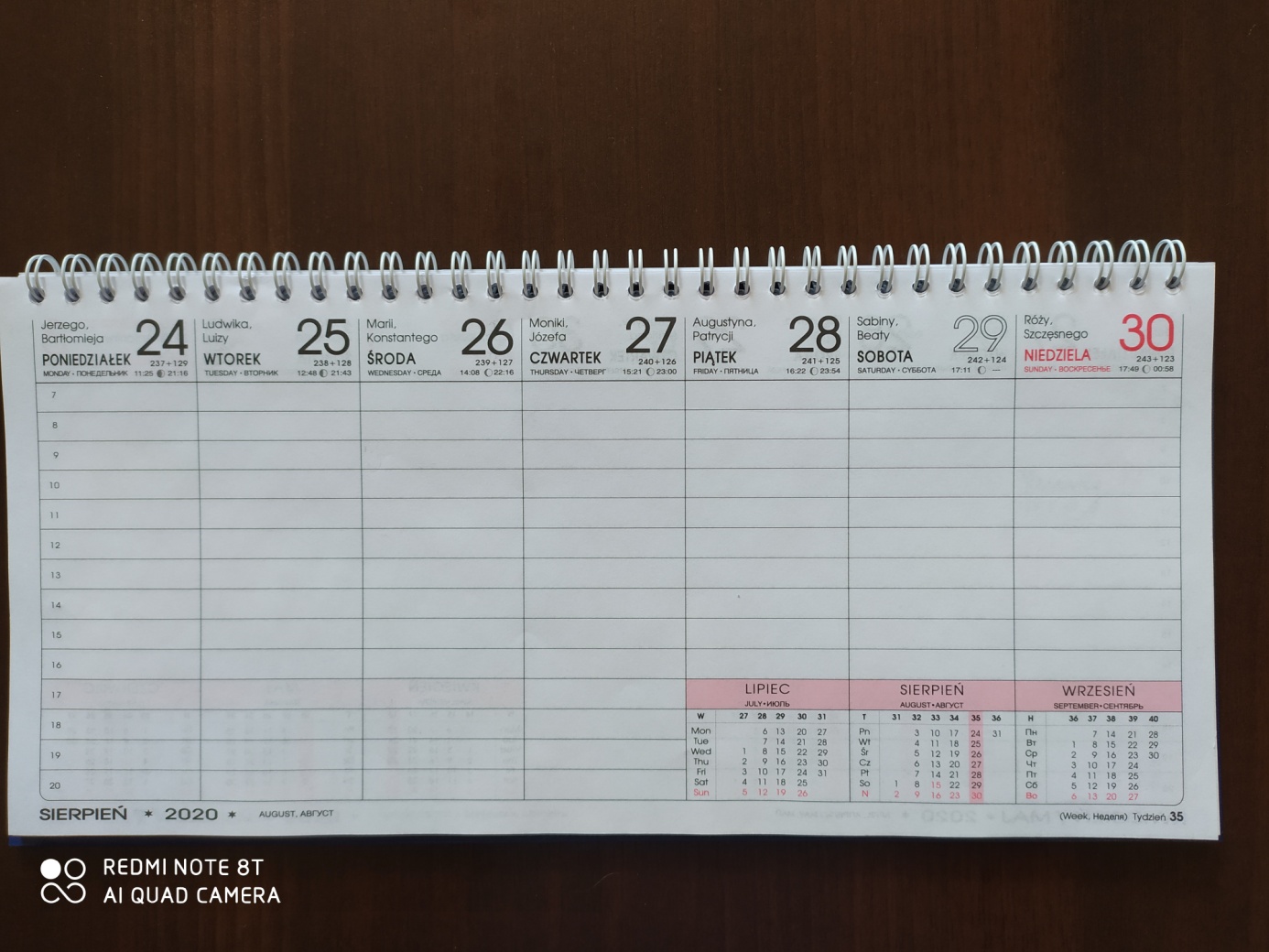 